Организация игровой деятельности в домашних условиях с детьми дошкольного возраста с ментальными нарушениями.Те, кто осуществляет уход за детьми1. Помогите детям найти позитивные способы выражения таких чувств, как страх или грусть. У каждого ребенка свой способ выражения эмоций. Иногда участие в творческой деятельности, например, игре или рисовании, может облегчить этот процесс. Дети испытывают облегчение, если они могут выразить и передать свои чувства в безопасной и поддерживающей среде. 2. Дети должны быть рядом с родителями и другими членами семьи, если это безопасно для ребенка. Необходимо, насколько это возможно, избегать разлуки детей и лиц, осуществляющих уход за ними. Если необходимо разлучить ребенка и его основного воспитателя, убедитесь в том, что обеспечен надлежащий альтернативный уход, и что социальный работник, либо его аналог, будет регулярно навещать ребенка. Кроме того, убедитесь, что в периоды разлуки поддерживается регулярный контакт с родителями и воспитателями, например, телефонные или видео звонки дважды в день, либо иное общение, соответствующее возрасту (например, социальные сети, в зависимости от возраста ребенка).3. Поддерживайте заведенный порядок повседневной жизни, насколько это возможно, либо установите новый порядок, особенно если дети должны оставаться дома. Обеспечивайте интересную и соответствующую возрасту детей деятельность, включая учебные мероприятия. Насколько это возможно, поощряйте стремление детей продолжать играть и общаться с окружающими, даже если это ограничивается только семьей при наличии рекомендации ограничить социальные контакты. 4. Во времена стресса и кризиса дети часто стремятся к большей привязанности и более требовательны к родителям. Обсудите неблагополучную ситуацию с вашими детьми, используя честный и подходящий возрасту способ. Если у ваших детей есть обеспокоенность, совместное обсуждение этого может облегчить их тревогу. Дети наблюдают поведение и эмоции взрослых, берут пример как управлять своими эмоциями в сложные периоды времени. Предлагаем Вам варианты игр с детьми, направленные на создание положительного настроения и снятие мышечного напряжения: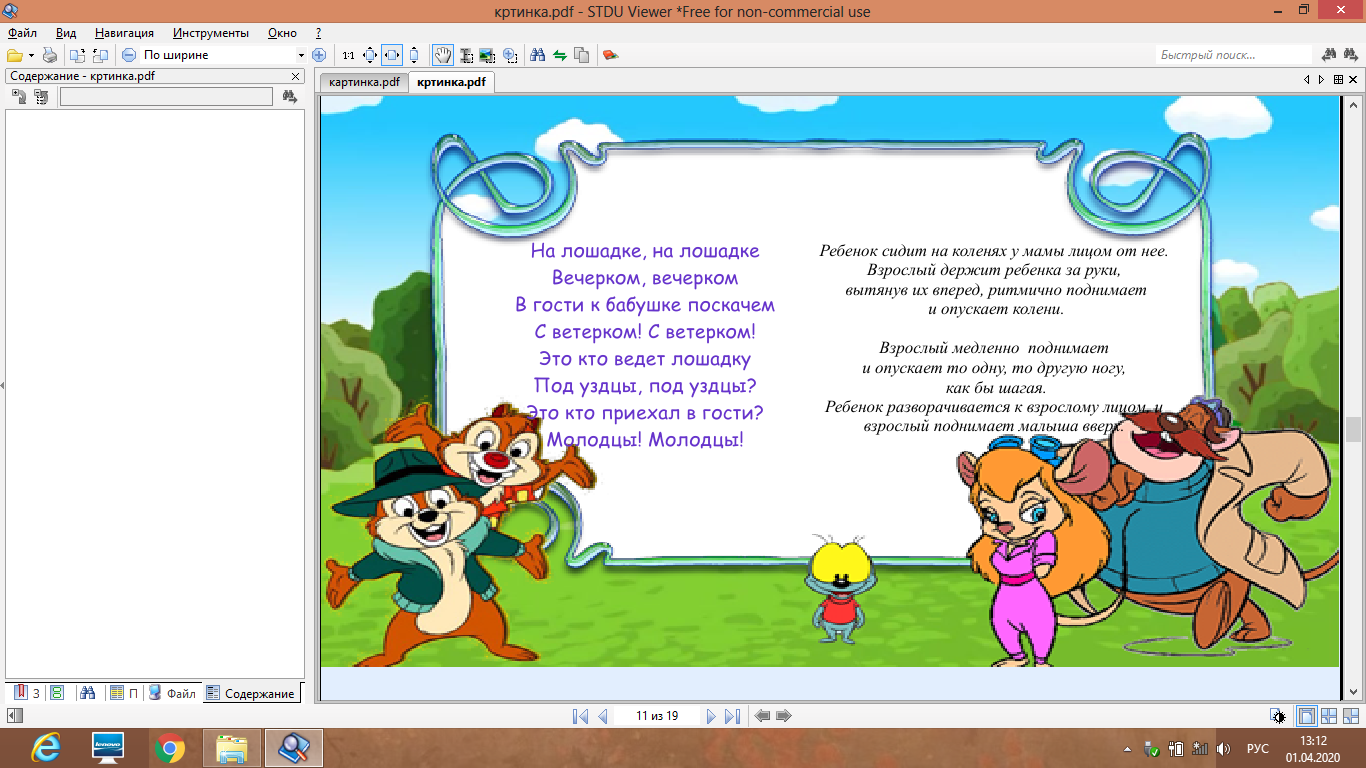 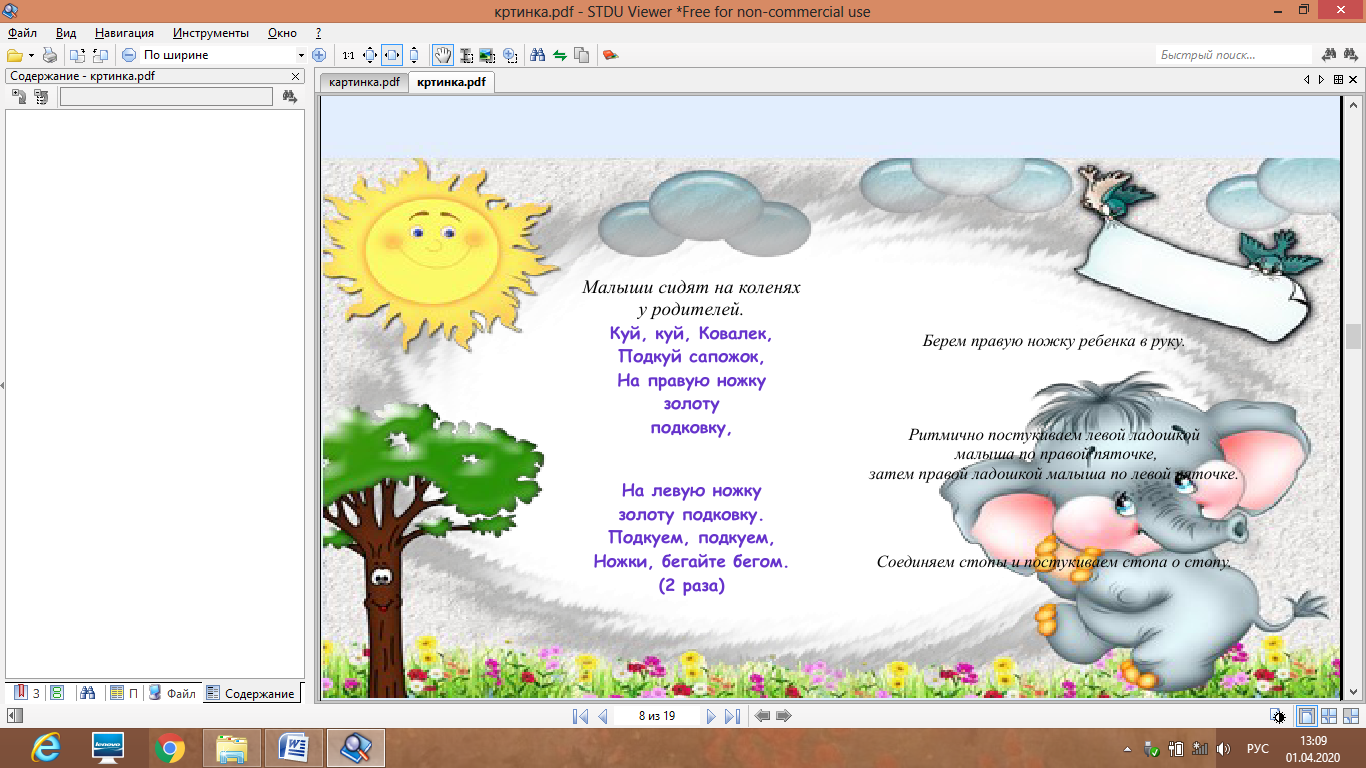 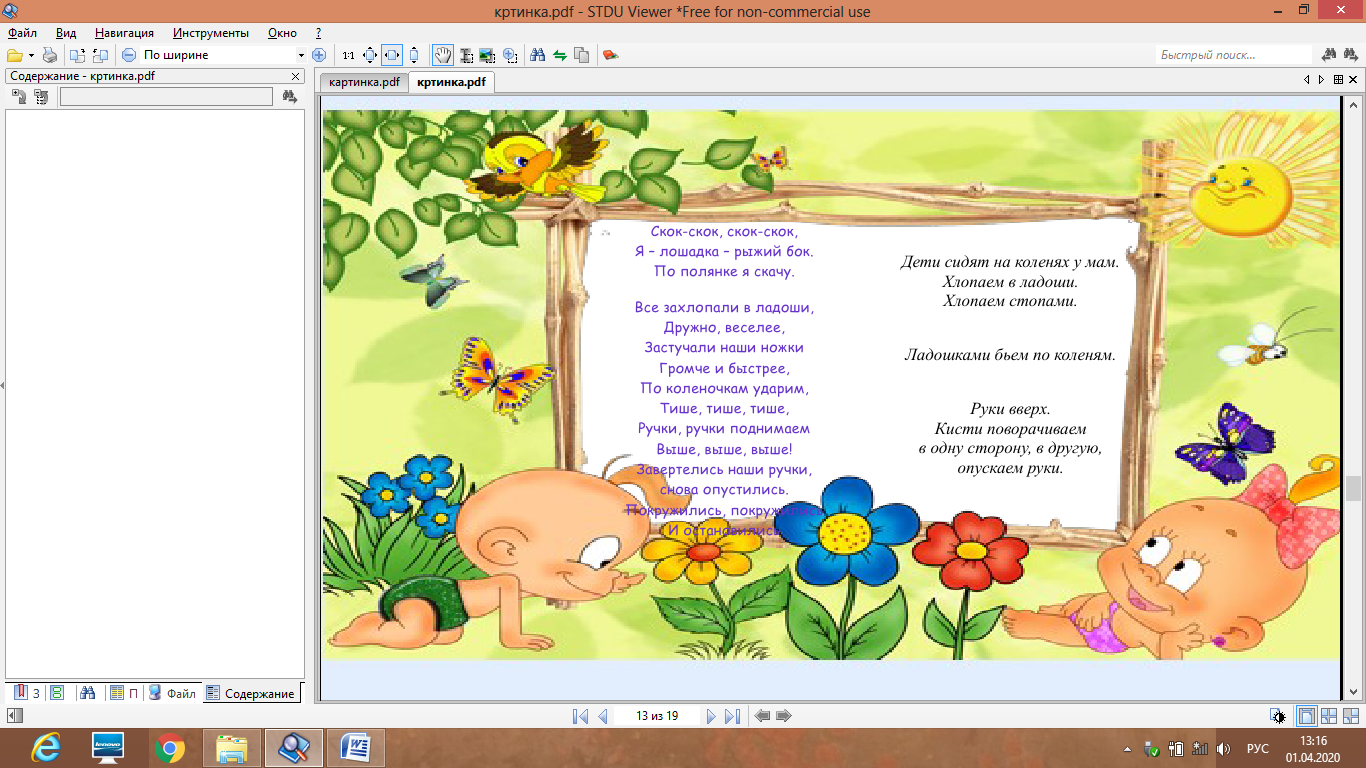 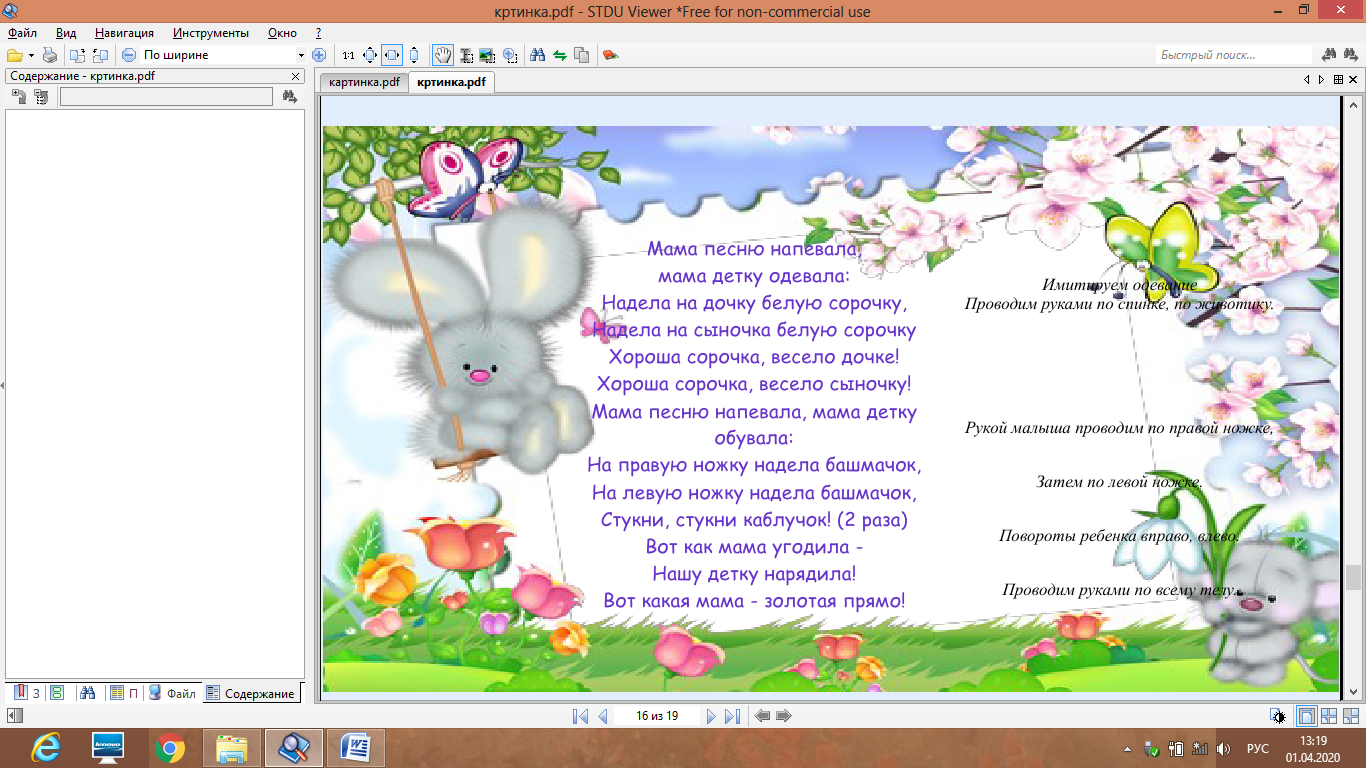 